COMPARING THE FABLES ‘THE LION GOING TO WAR’ AND ‘THE FOX AND THE GRAPES’AUTHORS: 	Ana Maria Noronha - ananoronhaa@gmail.com 	                    			Rosely Perez Xavier – t4tenglish@gmail.com.brRead the fables below and complete the table provided. Write your answers in English.                                                                                                                                                                                                   Fable 1                                                                                              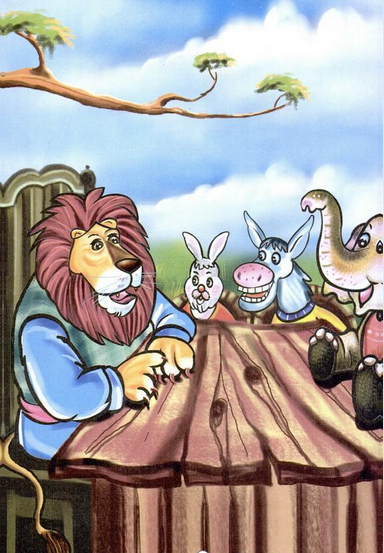 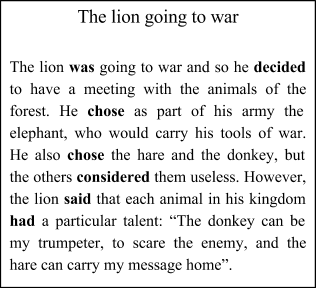                                                                                               Fable 2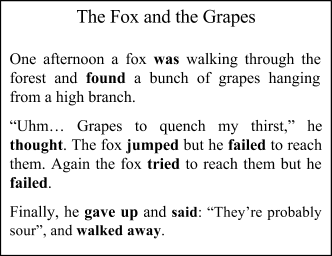 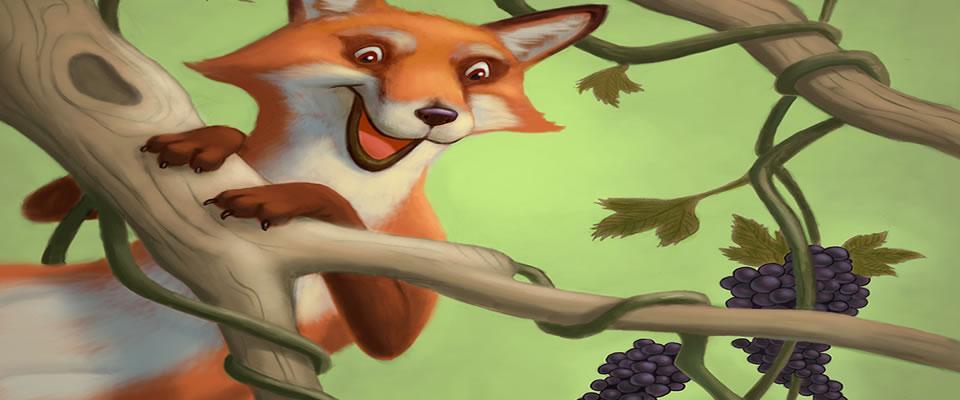 Adapted from http://www.moralstories.org/the-fox-and-the-grapes/The lion going to warThe fox and the grapesa) Personagens:b) Local onde a história acontece:c) Objetivo do personagem principal:d) Problema que o personagem principal enfrentou:e) Solução que o personagem deu ao problema: